Základná škola Blatné Remety č. 98, 072 44 Blatné RemetyPLÁN  PRÁCEMETODICKÉHO ZDRUŽENIA PRE 1. STUPEŇ ZŠŠkolský rok 2023/2024PP MZ vypracovala: Mgr. Viera BeňkováPP MZ prerokovaný a schválený na zasadnutí MZ dňa: 08.09.2023PP MZ schválený vedením školy dňa:                                                                                                                            ......................................                                                                      ..................................     riaditeľ školy                                                                                                          vedúca MZ                                                                  pečiatka školyI. Úvod Neustále zmeny v našom školskom systéme si vyžadujú aj nový prístup k dosiahnutiu vytýčených cieľov vo výchovno-vzdelávacom procese.Predpokladom úspešnosti našej školy je kvalitné plánovanie práce, zainteresovanie pedagogických zamestnancov na riadení školy, spolurozhodovaní a spoluzodpovednosti za výsledky práce školy, ktorému pomáha aj práca pedagógov vyučujúcich na 1. stupni ZŠ v metodickom združení. Metodické združenie sa schádza podľa potreby minimálne 4-krát v školskom roku. Prerokúva aktuálne otázky týkajúce sa edukačního procesu, slúži na výmenu skúseností, rozbor hospitácií, pomoc začínajúcim učiteľom, hľadanie nových, moderných foriem a metód práce na dosahovanie čo najlepších výchovno-vzdelávacích výsledkov žiakov a ich progres. Ako východiskový obsahový a organizačný dokument pre 1. - 4.  ročník ZŠ bol vypracovaný nasledovný Plán práce metodického združenia (ďalej len MZ). Plán práce MZ  je otvorený dokument, ktorý je možné dopĺňať a upravovať podľa požadovaných potrieb školy v súvislosti s jej filozofiou.Filozofiou školy je: Edukáciou poskytnúť priestor pre učenie a participáciu všetkých žiakov školy na základe demokratických a humanistických princípov, vytvoriť priateľské prostredie s pozitívnou klímou, vzájomnou pomocou, kooperáciou a participáciou, v ktorom je každý žiak vítaný a každému je v rámci inklúzie poskytnutá rovnaká šanca na vzdelávanie. Dôležité je akceptovať  jedinečnosť a rozmanitosť žiakov opierajúc sa o základné hodnoty, ktoré zdôrazňujú ľudskú dôstojnosť, etický kódex, ľudské práva a povinnosti.II. Východiská Plán práce vychádza z hlavných úloh a zámerov školskej politiky, zo špecifických vnútorných potrieb školy, žiakov, rodičov a zamestnancov, miestnej samosprávy a z tradícií miestneho regiónu. 1. Zákon č.209/2019, ktorým sa mení a dopĺňa zákon č. 245/2008 Z. z. o výchove a vzdelávaní (školský zákon) a o zmene a doplnení niektorých zákonov v znení neskorších predpisov a ktorým sa menia a dopĺňajú niektoré zákony. 2. Vyhláška Ministerstva školstva, vedy, výskumu a športu Slovenskej republiky zo 6. júla 2011 č. 224/2011 Z. z., ktorou sa mení a dopĺňa vyhláška Ministerstva školstva Slovenskej republiky č. 320/2008 Z. z. o ZŠ. 3. Štátny a školský vzdelávací program pre 1. stupeň ZŠ – ISCED 1, pilotné  overovanie.4. POP zo Sprievodcu školským rokom 2023/2024. 5. Ročné tematické plány učiteľov jednotlivých predmetov.6. Analýza činnosti MZ za uplynulý školský rok 2022/2023.Členovia MZIII. Analýza činnosti práce MZ za minulý školský rok 2022/2023           V školskom roku 2022/2023 viedla MZ Mgr. Viera Beňková. Členovia MZ sa zúčastňovali na zasadnutiach podľa stanoveného harmonogramu, riešili aktuálne úlohy a úlohy vyplývajúce z plánu práce, priebežne  vyhodnocovali ich plnenie a analyzovali  dosiahnuté výchovno-vzdelávacie výsledky žiakov, zároveň si odovzdávali  poznatky, skúsenosti a informácie o práci žiakov. Hlavné úlohy, aktivity a podujatia boli realizované podľa aktuálnej situácie. Vyhodnotenie práce MZ bolo uskutočnené v júni, ktoré je obsiahnuté v záverečnej správe o činnosti MZ. IV. Vzdelávacie aktivity v šk. roku 2022/2023        Všetci učitelia sa počas roka  zapájali do vzdelávania priebežne podľa ponúk MPC.V.  Východiská na zefektívnenie  a zlepšenie VVP  v šk. roku 2023/24MZ bude v školskom roku 2023/2024 naďalej pokračovať v plnení všeobecných i špecifických cieľov  vychádzajúc zo záväzných dokumentov MŠVVaŠ SR, Sprievodcu školským rokom 2023/2024 a dokumentov našej školy. Bude rešpektovať špecifické pomery, vnútorné potreby školy, potreby žiakov a pedagogických zamestnancov. Vo VVP bude rešpektovať individuálne osobitosti žiakov, plniť ich potreby a hodnotiť ich komplexne. Písanie testov a KPP: 1. ročník:  polročný a výstupný test,2. -  4. roč. – a) kontrolné písomné práce - vstupné, štvrťročné, polročné, trištvrťročné,                      b) riaditeľské testy – polročné a výstupné (koncoročné) .Písanie diktátov bude prebiehať s náhradou: zrakové diktáty, cvičenia, doplňovačky.Opätovne zaviesť zošity na precvičovanie a písanie viet písaným písmom.Vytvárať aj naďalej portfólia žiakov.Vynaložíme snahu na zlepšenie dochádzky žiakov a zvýšenie výchovno-vzdelávacích výsledkov žiakov  formou motivácie a zapájaním do rôznych foriem mimoškolskej činnosti, ako aj venovaniu pozornosti nadaným a talentovaným žiakom. Naďalej budeme venovať zvýšenú pozornosť integrovaným žiakom, žiakom zo SZP a žiakom so ŠVVP, aktívne spolupracovať s CPPPaP, CŠPPaP a ostatnými inštitúciami. V oblasti VVP budeme využívať aktivizujúce metódy a formy vzdelávania, prácu s IKT a IT. Budeme sa zapájať do samovzdelávacích aktivít, webinárov a vzdelávaní  na základe ponúk  MPC Prešov, Košice a MŠVVaŠ SR a pod.V rámci rozvíjania prosociálnych vzťahov medzi žiakmi budeme realizovať spoločenské podujatia a hry.MZ sa bude podieľať na zefektívňovaní edukačného procesu s uplatňovaním demokratických a humanistických princípov.VI. Vzdelávacie aktivity v šk. roku 2023/2024Všetci učitelia sa počas roka  budú zapájať do vzdelávania a webinárov priebežne podľa ponúk MPC.      VII. Hlavné ciele a úlohy MZ v školskom roku 2023/2024riadiť sa  Plánom práce na šk. rok 2023/2024, organizačnými pokynmi a nariadeniami MŠVVaŠ SR vyplývajúcimi z dokumentu Sprievodca školským rokom 2023/2024,pokračovať v pilotnom overovaní inkluzívneho vzdelávania žiakov  podľa cyklov,uplatňovať vo výchovno-vzdelávacom procese princípy demokracie a humanizmu, uplatňovať v edukácii didaktické zásady - vedeckosti, primeranosti, systematickosti, postupnosti, trvácnosti a spojenia teórie s praxou,uplatňovať v edukácii názornosť, DH, aktivizujúce metódy a zážitkové učenie,rozvíjať talent a nadanie žiakov a zapájať ich do rôznych súťaží,rozvíjať záujmy žiakov formou záujmových krúžkov,venovať osobitnú pozornosť  žiakom zo SZP a žiakom so ŠVVP spolupracovať s odborníkmi a asistentom učiteľa, hodnotiť žiaka objektívne na základe jeho vedomostí a portfólia v súlade s metodickými pokynmi na hodnotenie a klasifikáciu žiakov,rozširovať kvalifikáciu učiteľov formou kvalifikačných skúšok, odborných seminárov a školení,viesť žiakov k zachovávaniu zvykov a tradícií nášho regiónu, rómskej   kultúry  a kultivácii ich osobnosti,snažiť sa o všestranný, harmonický rozvoj osobnosti žiakov,venovať individuálny prístup žiakom slabšie prospievajúcim, zo SZP, so ŠVVP,uplatňovať kladnú motiváciu žiakov,viesť vzájomné konzultácie - učiteľ, asistent učiteľa, soc. pracovník, špeciálny pedagóg - ohľadom práce žiakov,spolupracovať s asistentmi učiteľa pri práci so žiakmi a so soc. pracovníkom,spolupracovať s inými inštitúciami – OÚ, MŠ a KC v Blatných Remetách.VIII.    Organizačné pokyny MŠ VVaŠ SR pre školský  rok 2023/2024Ministerstvo školstva, vedy, výskumu a športu SR (ďalej len „ministerstvo školstva“) podľa § 150 ods. 6 zákona č. 245/2008 Z. z. o výchove a vzdelávaní (školský zákon) a o zmene a doplnení niektorých zákonov v znení neskorších predpisov (ďalej len „zákon č. 245/2008 Z. z.“) a vyhlášky Ministerstva školstva Slovenskej republiky č. 231/2009 Z. z o podrobnostiach o organizácii školského roka na základných školách, na stredných školách, na základných umeleckých školách, na praktických školách, na odborných učilištiach a na jazykových školách v znení neskorších predpisov vydáva nasledovné pokyny k organizácii školského roka 2023/2024. 1.1 Obdobie školského vyučovania  a. Školský rok sa začína 1. septembra 2023. Školské vyučovanie sa začína 4. septembra 2023 (pondelok). Školské vyučovanie v prvom polroku školského roka sa končí 31. januára 2024 (streda). b. Školské vyučovanie v druhom polroku školského roka sa začína 1. februára 2024 (štvrtok) a končí sa 28. júna 2024 (piatok).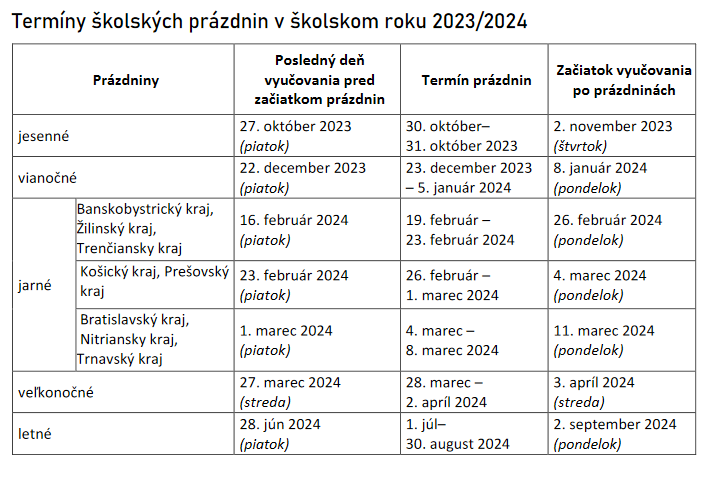 Plán aktivít, tematických vychádzok, exkurzií a súťaží_pre 1. – 4. ročník ZŠ v šk. roku 2023/2024Materiálne vybavenie Vyučovanie prebieha v triedach 1. - 4. ročníka. V každej triede sa nachádza interaktívna tabuľa. Na vyučovanie anglického jazyka a informatiky sa využíva  učebňa digitálnych technológií. Telesná výchova sa vyučuje v telocvični a vo vonkajších priestoroch. Pre potreby vyučovania čítania môžu učitelia využiť  školskú knižnicu a čitateľský kútik.Metódy a formyPočas vyučovacích hodín používajú učitelia rôzne metódy, postupy a formy ako aj digitálnu techniku, s ktorou je veľmi nápomocná digitálna koordinátorka, pracovné listy, pojmové mapy, tajničky, texty na precvičovanie čitateľskej gramotnosti, demonštráciu a projekty.Na hodinách sú učiteľom nápomocní asistenti učiteľa, ktorí usmerňujú prácu žiakov so ŠVVP.  MZ spolupracuje aj s výchovným poradcom a školským podporným tímom.Hlavné úlohy v jednotlivých vyučovacích predmetoch           Slovenský jazyk a literatúra:dbať na dôsledné osvojenie tlačeného a písaného písma,čítanie literárneho i náučného textu s porozumením,rozvoj rečových zručností v ústnej i písomnej forme,zapojenie žiakov do literárnych súťaží,zlepšenie grafického prejavu Matematika a Informatika venovať pozornosť talentovaným a nadaným žiakom, zapájať ich do matematických súťaží,na vyučovacích hodinách riešiť divergentné úlohy s cieľom ďalšieho rozvíjania logického myslenia v spojitosti s riešením reálnych situácií zo života,v geometrii dbať na presnosť pri rysovaní a správnom označovaní geometrických útvarov, dôsledne dbať na to, aby žiaci pri rysovaní používali ostrú ceruzku,získať základy digitálnej gramotnosti, vedieť používať počítač, využívať ho v každodennom živote.Vlastivedavedieť sa orientovať na mape,vedieť samostatne pracovať s učebnicou, PZ a mapou,naučiť žiakov samostatnému rečovému prejavu pri ústnych odpovediach,poznať zvláštnosti regiónu a prehlbovať ich národné cítenie a lásku k vlasti.Prvoukavytvárať základ pre dva nadväzujúce predmety – prírodovedu a vlastivedu, vlastivednou oblasťou sa zameriavať na poznávanie reálneho spoločenského priestoru prostredníctvom oboznamovania sa s fungovaním služieb, samosprávy a geografického opisu krajiny,prírodovedná oblasť sa zameriava na poznávanie organizmov, neživého prostredia a ich vzájomných vzťahov, oboznamuje žiakov s reálnym prírodným priestorom prostredníctvom skúmania fungovania vybraných prírodných javov.            Prírodovedav praktických činnostiach naučiť žiakov uplatňovať metódy pozorovania, porovnávania, analýzy a syntézy, zovšeobecnenia, analógie, indukcie a dedukcie, ako aj  základné metódy a spôsoby skúmania skutočnosti okolitej prírody.          Pracovné vyučovaniev praktických činnostiach pri práci s rôznym materiálom dbať na dôsledné uplatňovanie výchovy k BOZP, ochrane, tvorbe a skrášľovaniu životného prostredia,naučiť žiakov zodpovedne plniť zverené úlohy,uplatňovať tvorivé postupy pri činnostiach.           Výtvarná výchovarozvíjať u žiakov samostatnosť a tvorivosť pri práci uplatňovaním rôznych  postupov a techník výtvarného prejavu,prehlbovať a rozvíjať estetické cítenie, predstavivosť, fantáziu a talent žiakov,zlepšovať zručnosť pri výtvarných technikách a používaní výtvarného jazyka,poznávať a interpretovať výtvarné diela na základe vlastnej percepcie a recepcie,zapájať žiakov do výtvarných súťaží.           Hudobná výchovapoznať regionálne zvyky, ľudové piesne a tance, folklórne súbory,poznať melódiu a rytmus piesní, detské inštrumentálne nástroje, solmizačné slabiky a noty, stupnicu C dur,zapájať žiakov do hudobných súťaží.Telesná a športová výchovaupevňovať  pozitívny vzťah žiakov k telesnej kultúre a športovým činnostiam,rozvíjať telesné a športové schopnosti a zručnosti žiakov aerobným cvičením, upevňovať zdravý spôsob života pomocou aktívnej športovej činnosti,zapojiť žiakov do športových regionálnych súťaží,rozvíjať pohybovú aktivitu.Anglický jazykzábavnou formou učiť žiakov nové slová, využívať IKT, interaktívnu tabuľuvyužívať rôzne hry, riekanky, piesne, pohybové aktivity,      -    používať moderné učebnice a doplnkové výučbové prostriedky,      -    vyučovať formou inovatívnych a aktivizujúcich metód a foriem,       -     možnosť využívať moderné vzdelávacie materiály na výučbu angličtiny:            ENGLISH   ONE, Happy English.vypracovať TVVP, osobný plán učiteľa,pripraviť písomné práce  a testy na základe obsahových a vzdelávacích štandardov,sledovať žiakov so špeciálnymi výchovno-vzdelávacími potrebami – spolupráca so špeciálnym pedagógom,vypracovať pre žiakov so špeciálno-výchovnými potrebami  IVP,venovať zvýšenú pozornosť slabšie prospievajúcim žiakom, žiakom so ŠVVP a zo SZP,podchytiť nadaných žiakov a rozvíjať ich talent.      Oblasť vzdelávania (odborno-metodická)Znalosť možností využívania PC učební aj pre potreby iných vyučovacích predmetov ako informatika (výukové programy, práca s internetom), práca s Edupage.Sledovanie najnovších odborných a pedagogicko-psychologických publikácií, časopisov. Sprostredkovanie informácií  na MZ. Inkluzívne vzdelávanie.Odovzdávanie informácií získaných v rámci školení, webinárov na MZ ostatným vyučujúcim.Prezentácia dosiahnutých výsledkov na stránke školy, v tlači a médiách.Kontrolná činnosťNa základe návrhov vyučujúcich zúčastniť sa na tvorbe ročných plánov školy. Pravidelne kontrolovať plnenie pridelených úloh. Príprava a vyhodnotenie  polročných a koncoročných testov zo SJL a MAT v 1 . - 4. ročníku.Príprava a vyhodnotenie  vstupných, polročných, trištvrťročných a výstupných písomných prác zo SJL a MAT v  2. - 4. ročníku  ZŠ.Hospitácie podľa plánu hospitačnej činnosti vedenia školy.Vypracovať písomné práce  a testy nasledovne:1. ročník    -      SJL, MAT  - Mgr. Viera Beňková – iba polročný a výstupný test,	2. ročník    -      MAT - Mgr. E. Fiľková,	SJL – Mgr. E. Fiľková,3. ročník    -      SJL – Mgr. Š. Gelatičová,  MAT – Mgr. S. Mattová Schonová	 4. ročník    -      SJL -  Mgr. A. Paľková, MAT – Mgr. V. BeňkováMenované sú zodpovedné za napísanie a vyhodnotenie písomných prác a testov, jeden   exemplár odovzdať vedúcej MZ. Opatrenia na odstránenie zistených nedostatkov pre školský rok 2023/2024V predmete slovenský jazyk a literatúra - 2. ročník:zlepšiť grafický prejav žiakov, písanie správnych tvarov tlačených a písaných písmen slovenskej abecedy,zaviesť zošity na precvičovanie a písanie viet,venovať sa rozširovaniu slovnej zásoby, tvoriť gramaticky správne vety, uplatniť pravopis  písania i, í, y, ý v texte a osvojiť si  pravopis cez tvorivé hry a doplňovačky,zdokonaľovať čítanie literárneho i náučného textu, čítať text s porozumením a porozprávať obsah z prečítaného textu,uplatňovať aktivizujúce metódy, ktoré by pozitívne  motivovali žiakov a zlepšili ich výkon.      V predmete matematika - 2. ročník:naučiť žiakov riešiť slovné úlohy na sčítanie a odčítanie v číselnom obore do 100 a orientovať sa v ňom,premeniť jednotky dĺžky,vytvoriť a upevniť správne návyky pri rysovaní, dbať na správne používanie ceruzky a pravítka, na hodinách využívať názorné ukážky z praxe,uplatňovať aktivizujúce metódy, ktoré by pozitívne  motivovali žiakov a zlepšili ich výkon.V predmete slovenský jazyk a literatúra - 3. ročník:poznať abecedu, rozoznávať hlásky, slabiky, osvojiť si vybrané slová (aspoň základné a vedieťpo nich napísať – y),poznať slovné druhy (podstatné mená, prídavné mená, zámená, číslovky, slovesá) a hľadať ich vo vete, pýtať sa na ne otázkami,zdokonaliť písmo a pracovať na zrozumiteľnosti a úhľadnosti,spoznať antonymá a synonymá,zoznámiť sa s listom, rozprávaním,vedieť čo je SMS, správa, oznam, reklama, inzerát,...zvládať čítanie a porozumenie textu,zoznámiť sa s rôznymi typmi textov, literárnymi útvarmi (poézia, próza), ľudová slovesnosť, rozprávka, povesť,naučiť sa krátku poéziu naspamäť.      V predmete matematika - 3. ročník:naučiť žiakov riešiť slovné úlohy na sčítanie a odčítanie v čís. obore do 10 000 a orientovať sa v ňom,vynásobiť a vydeliť prirodzené čísla v obore malej násobilky do 100 spamäti,vyriešiť jednoduché slovné úlohy na násobenie a delenie,rozkladať čísla na jednotky, desiatky, stovky, tisícky,zaokrúhliť číslo na desiatky, stovky a tisícky podľa pravidiel zaokrúhľovania a výsledok zapísať,vytvoriť a upevniť správne návyky pri rysovaní, dbať na správne používanie ceruzky, pravítka a kružidla,na hodinách geometrie využívať názorné ukážky z praxe,premeniť jednotky dĺžky, venovať zvýšenú pozornosť začleneným žiakom formou individuálneho prístupu a využívaním názorných učebných pomôcok      V predmete matematika  - 4. ročník:naučiť žiakov riešiť slovné úlohy na sčítanie a odčítanie v čís. obore do 10 000, orientovať sa v ňom,vynásobiť a vydeliť prirodzené čísla v obore násobilky do 100 spamäti cez tvorivé hry,vytvoriť a upevniť správne návyky pri rysovaní,správne označiť vrcholy mnohouholníka,na hodinách využívať názorné ukážky z praxe,uplatňovať aktivizujúce metódy, ktoré by pozitívne  motivovali žiakov a zlepšili ich výkon.Hodnotenie a klasifikácia Neoddeliteľnou súčasťou výchovno-vzdelávacieho procesu je hodnotenie a klasifikácia žiakov. Hodnotenie  sa pridržiava nového Metodického pokynu č. 22/2011 z 01. mája 2011 na hodnotenie žiakov základnej školy. Žiaci musia byť v procese vzdelávania pravidelne hodnotení a majú právo dozvedieť sa výsledok hodnotenia. Hodnotenie žiakov budeme realizovať kombinovane klasifikáciou a slovným hodnotením, okrem žiakov 1. ročníka, ktorí budú hodnotení iba slovne. Vo VVP sa uskutočňuje priebežné a súhrnné hodnotenie.Priebežné hodnotenie - hodnotenie čiastkových výsledkov a prejavov žiaka -  má hlavne motivačný charakter. Súhrnné hodnotenie – sa uskutočňuje na konci prvého a druhého polroka          v šk. r. a má čo najobjektívnejšie zhodnotiť úroveň vedomostí v danom predmete. Prihliada sa na systematickosť práce žiaka.Stupeň prospechu sa neurčuje na základe priemeru klasifikácie za príslušné obdobie. Vyučujúce jednotlivých predmetov primárneho vzdelávania sa v šk. roku 2023/2024 v rámci MZ  dohodli na tomto hodnotení:Celkové hodnotenie pre I. stupeň: 1. ročník: prospel/neprospel, hodnotenie slovné,ročníky 2. – 4. : PV, PVD, P, N, hodnotenie kombinovanéVýchovné predmety: budú hodnotené stupňom 1 – 5, okrem ETV, NBV v 1. – 4. ročníku, kde bude hodnotenie slovom: absolvoval/a.Ostatné predmety:  budú hodnotené piatimi klasifikačnými stupňami v 2. – 4. roč. (Žiak musí byť z predmetu vyskúšaný ústne alebo písomne  aspoň 2x v polročnom hodnotiacom období. V predmetoch, kde nie je stanovené učebnými osnovami písanie kontrolných písomných prác, nesmie prevládať počet známok z písomných skúšok        nad počtom známok z ústnych skúšok).Počet a zameranie kontrolných diktátov Stupnica hodnotenia kontrolných diktátov:Rovnaké chyby v tom istom slove sa pokladajú za jednu chybu, napríklad ríchly chlapec mal ríchly krok – (1 chyba).Rozsah kontrolných diktátov v jednotlivých ročníkoch:ročník:	10 – 15 plnovýznamových slovročník:	20 – 30 plnovýznamových slovročník:	30 – 40 plnovýznamových slovročník:	40 – 50 plnovýznamových slovPoznámka: Navrhovaný rozsah slov platí aj pri prepise a odpise textu. Upravená klasifikačná stupnica na hodnotenie kontrolných diktátov je záväzná pre 2. - 4. ročník.12 a viac chýb   =	5Cvičné diktáty (neklasifikované) sa píšu podľa potreby. Nemusí ísť o súvislé texty. Môžu to byť slová, slovné spojenia, samostatné vety. Kontrolné diktáty sa   píšu po prebratí daného učiva, na ktoré je diktát zameraný.Môže ísť o súvislý text alebo samostatné vety. V 1. ročníku neurčujeme počet kontrolných  diktátov ani ich zameranie, tento ročník je špecifický. Je v kompetencii vyučujúceho, aby objektívne zvážil, koľko kontrolných diktátov so žiakmi napíše        a na  čo budú zamerané. Dôležité je, aby nedošlo k predimenzovaniu počtu týchto diktátov. V slovenskom jazyku sa v 2.– 4. ročníku môžu pravidelne písať pravopisné cvičenia a zrakové diktáty zamerané na upevňovanie preberaného učiva. Pravopisné cvičenia sa známkujú motivačne. O správnosti sú žiaci informovaní počtom chýb alebo bodov.     Kontrolné písomné práce zo SJL a MAT v jednotlivých ročníkoch: Riaditeľské testy zo SJL a MAT v jednotlivých ročníkoch:Stupnica hodnotenia písomných prác a testov zo SJL a MAT:Krúžková činnosť ročník: Mgr. Viera Beňková -  Šikovníček      2. ročník: Mgr. Erika Fiľková -  Šikovné ruky3. ročník: Mgr. Štefánia Gelatičová -  Zábavná slovenčina4. ročník: Mgr. Anna Paľková – Rozhlasový krúžokKontrola a efektivita výchovno-vzdelávacej činnosti Na základe organizačných pokynov MŠVVaŠ SR  z dokumentu Sprievodca školským rokom 2023/2024 pri zvyšovaní efektivity výchovno-vzdelávacieho procesu  budeme sa snažiť:* vytvárať priaznivú klímu školy a formovať priateľské a empatické vzájomné vzťahy medzi pedagogickými a odbornými zamestnancami a žiakmi, * uplatňovať aktivizujúce metódy rozvíjajúce kľúčové kompetencie žiakov s dôrazom na stimuláciu činnostného učenia sa a rozvoj kritického myslenia,* vykonávať autoevalváciu, ale aj externú evalváciu so zámerom zlepšenia procesov riadenia a zvyšovania kvality výchovy a vzdelávania,* uplatňovať efektívne nástroje na zisťovanie kvality vých.-vzdelávacieho procesu, zovšeobecňovať pravidelne výsledky na MZ. Venovať pozornosť relevantnému a systematickému monitorovaniu úrovne vzdelávacích výsledkov a edukačných problémov žiakov, na základe analýz prijímať opatrenia a ich účinnosť pravidelne vyhodnocovať, * zacieliť pozornosť edukácie na rozvíjanie kľúčových kompetencií s dôrazom na rozvoj kritického myslenia, digitálnej gramotnosti a sociálnych kompetencií, * zamerať  činnost MZ v nadväznosti na formy a efektivitu interného vzdelávania, na zmysluplnosť a účinnosť odovzdávania si pedagog. skúseností, poznatkov a informácií z absolvovaných externých vzdelávaní s cieľom skvalitňovať edukačný proces, – systematické monitorovanie kvality výchovy a vzdel. detí, žiakov so ŠVVP a inkluzívneho vzdelávania, * uplatňovať v edukácii pozitívnu motiváciu na zlepšovanie výkonu žiakov,* vytvárať pozitívnu klímu tímovej spolupráce žiakov a vzájomnej podpory v   kolektívoch rôznymi aktivitami, zapojením do súťaží a spoločenských hier,* spolupracovať so školským špec. pedagógom, pedagogickými asistentmi, MŠ, OÚ, KC, CPPPaP. Hodnotenie žiakov zo SZP a so ŠVVP	Hodnotenie žiaka so zdravotným znevýhodnením sa uskutočňuje v súlade so Zásadami hodnotenia žiaka so zdravotným znevýhodnením začleneného v základnej škole.	Pri hodnotení učebných výsledkov žiakov so špeciálnymi výchovno-vzdelávacími potrebami berieme do úvahy možný vplyv zdravotného znevýhodnenia žiaka na jeho školský výkon a budeme dodržiavať ustanovenie § 55 ods.4 zákona č. 245/2008 Z. Z., zásady podľa prílohy č. 2 MP č.22/2011. 	Súčasťou hodnotenia je aj seba hodnotenie žiaka, prostredníctvom ktorého sa posilňuje sebaúcta a sebavedomie žiakov. Žiakov s poruchami učenia hodnotíme s prihliadnutím na ich špecifické poruchy učenia. 	Pri hodnotení uplatňujeme aj individuálny prístup, ktorý umožňuje sledovať vývoj žiaka v čase. Výkon, ale najmä snahu na hodine, pri príprave oceníme (chválime, verbálne aj neverbálne), pretože to pôsobí vysoko pozitívne, povzbudzuje k ďalšiemu úsiliu. Slabší výkon nekritizujeme, nezosmiešňujeme. 	Hodnotenie musí mať motivačnú funkciu. Pri určovaní stupňa prospechu v jednotlivých predmetoch na konci klasifikačného obdobia sa hodnotí kvalita práce a učebné výsledky, ktoré žiak dosiahol počas celého klasifikačného obdobia. Pritom sa prihliada na systematickosť v práci žiaka, na jeho prejavované osobné a sociálne kompetencie ako je zodpovednosť, snaha, iniciatíva, ochota a schopnosť spolupracovať, a to počas celého klasifikačného obdobia. 	Na spätnú väzbu medzi žiakom a zákonným zástupcom využívame žiacku knižku a interaktívnu žiacku knižku, prostredníctvom webovej stránky školy. Čiastkové výborné výkony žiaka, samostatnú prácu učiteľ hodnotí slovným komentárom, alebo motivačnou známkou. Písomné práce  a testy  sú klasifikované podľa percentuálnej stupnice. Ústne odpovede sú klasifikované známkou okrem žiakov 1. ročníka.Výborné výkony žiaka (praktické zručnosti, teoretické vedomosti, aktivita, samostatná, alebo skupinová práca,...) na hodine - učiteľ hodnotí slovným komentárom, motivačnou pochvalou, alebo známkou. Vo výslednej známke hodnotíme:  Písomné práce, * testy, * PL, * ústne odpovede - presnosť, odbornosť, trvalosť osvojenia pojmov a faktov, samostatnosť vyjadrovania, použiteľnosť vedomostí v praxi, úroveň myšlienkových operácií, úroveň požadovaných motorických a intelektuálnych činností, * stupeň rozvoja kľúčových kompetencií - triedenie a vyhľadávanie informácií, pozorovanie, porovnávanie a triedenie javov, experimentovanie, aktivita a snaživosť na hodinách,  * prípravu na vyučovanie - ústnu, písomnú, nosenie školských pomôcok, * účasť na súťažiach, * úpravu zošitov, *   zapájanie do projektov. Výsledná známka celkového hodnotenia nie je určená na základe aritmetického priemeruUčebné zdroje  a pomôcky Slovenský jazyk a literatúra:Šlabikár pre 1. ročník ZŠ  - L. Virgovičová, Z. Virgovičová (1. a 2. časť)Moje prvé čiary (prípravné cviky) – L. VirgovičováPísmenká moji kamaráti - L. Virgovičová, Z. VirgovičováSlovenský jazyk pre 2. ročník ZŠ – učebnica: E. Dienerová – M. Nosáľová – Z. Hirschnerová, vydavateľstvo AITEC, BratislavaSlovenský jazyk pre 2. ročník ZŠ – pracovný zošit: Z. Hirschnerová, vydavateľstvo AITEC, BratislavaČítanka pre 2. ročník ZŠ – učebnica: M. Nosáľová – A. Hirková – E. Dienerová, vydavateľstvo AITEC, BratislavaČítanka pre 2. ročník ZŠ – pracovný zošit: Z. Lacková– P. Agalarevová, vydavateľstvo AITEC, BratislavaSlovenský jazyk pre 3. ročník ZŠ. Učebnica. Autori: Z. Hirschnerová – R. AdameSlovenský jazyk pre 3. ročník ZŠ. Pracovný zošit. Autori: Z. Hirschnerová – R.AdameČítanka pre 3. ročník ZŠ. Autori: Z. Hirschnerová – R. Adame3. ročník:  zošity: č. 523 – diktáty                                          -  päťminútovky                                         -  na precvičovanie viet                                         - slovenský jazyk                                         - čítanka                                         - písanky pre žiakov s problémovým písaním4. ročník:  zošity: č. 524 – diktáty                                          -  na precvičovanie viet                                          - slovenský jazyk                                          - čítankaMatematika:Matematika pre prvákov – pracovný zošit 1. a 2. časť - M. Belic – J. Striežovská – 1. a 2. časť, Číselko  Čo má vedieť prvák z matematiky – A. Jureníková, Vydavateľstvo Príroda, Bratislava 2014Matematika pre druhákov – učebnica:  M. Belic – J. Striežovská, vydavateľstvo AITEC, BratislavaMatematika pre druhákov – pracovný zošit 1. časť, 2. časť:  M. Belic – J. Striežovská, vydavateľstvo AITEC, BratislavaM. Belic – J. Striežovská: Matematika pre tretiakov (súbor učebných textov: učebnica, pracovný zošit 1. a 2. časť), AITEC, 2017Zbierka úloh z matematiky pre tretiakov, AITEC, 2017Matematika pre štvrtákov– učebnica:  M. Belic – J. Striežovská, vydavateľstvo AITEC, BratislavaMatematika pre štvrtákov – pracovný zošit 1. časť, 2. časť:  M. Belic – J. Striežovská, vydavateľstvo AITEC, BratislavaŽiaci používajú počas vyučovania častokrát pracovné listy, texty, písomky predtlačené na papieri na precvičovanie a upevňovanie učiva a sú založené do portfolia každého žiaka. 1. ročníkPrvouka pre prvákov, pracovná učebnica R. D . Adame, O. Kováčiková, AITEC, s.r.o. BA 2016.Hudobná výchova - PhDr. Ľubica Kopinová, Mgr. Terézia Ružičková, Mgr. Viera Damboráková. Etická výchova - PaeDr. Eva Ivanová, PhDr. Ľubica Kopinová, Mgr. Eva Líšková, M. L, s.r.o 2005. Náboženská výchova – katolícka PhDr. ThLic. Andrea Tolnayová, Mgr. Marta Červeňová. Zábavná angličtina Happy English - M. Belánová, vyd. MP-STUDIO 2013.2. ročník Prvouka pre druhákov, pracovná učebnica R. D . Adame, O. Kováčiková, AITEC, s.r.o. BA 2016.Zábavná angličtina Happy English, M. Belánová, vyd. .MP-STUDIO 2013.Hudobná výchova pre 2. ročník ZŠ, B.Felix, E. Langsteinová, 1999.Etická výchova PaeDr. Eva Ivanová,PhDr. Ľubica Kopinová, Mgr. Eva Líšková, M.L, s.r.o 2006.3. ročník Prírodoveda pre tretiakov - pracovná učebnica  pre 3. r. Rút Dobiašová Adame.Vlastiveda pre tretiakov - pracovná učebnica , J. Dudášová, P. Mäsiar, P. Muchová, AITEC, s. r. o, BA 2018.Hudobná výchova pre 3. ročník ZŠ Vydavateľstvo: Slovenské pedagogické nakladateľstvo - Mladé letá, s.r.o. NBV Jana Hurajtová, Anna Gembalová, Lenka Dobrenková: Cesta viery – katolícke náboženstvo / náboženská výchova pre 3. ročník základných škôl Vydavateľstvo: Slovenské pedagogické nakladateľstvo - Mladé letá, s.r.o. ANJ M. Bowen, L. Hocking: Učebnica, pracovný zošit, slovník English World Vydavateľstvo: Macmillan ELT.ŠVVP – Moja kniha- SNP 1. časťMoje čítanie 2. časť, Moja kniha 2. časť, Moje čítanie 3. časť, Šlabikár Lipka pre 1. ročníkZábavná angličtina Happy English, M. Belánová, vyd. MP-STUDIO 2013.4. ročník Prírodoveda 4 pre 1. st. ZŠ – Prírod. pre 4-kov.  R. D. Adame- O. Kováčiková, AITEC BA.Vlastiveda pre tretiakov - pracovná učebnica Vydavateľstvo AITEC, s. r. o.HUV Eva Langsteinová, Belo Felix: Hudobná výchova pre 4. ročník základných škôl.ETV Eva Ivanová, Ľubica Kopinová, Mária Otottová: Etická výchova PaeDr. Eva Ivanová, PhDr. Ľubica Kopinová, Mgr. Eva Líšková, M.L, s.r.o. NBV Jana Hurajtová, Anna Gembalová, Lenka Dobrenková: Cesta viery – katolícke náboženstvo / náboženská výchova pre 3. ročník základných škôl. ANJ M.Bowen, L. Hocking: Učebnica, pracovný zošit , slovník English World. PVC M. Kožuchová, Z. Hirschnerová,A. Vorelová , 2003.Zábavná angličtina Happy English, M. Belánová, vyd..MP-STUDIO 2013.Hudobná výchova pre 4. ročník ZŠ, Belix, Langsteinová, Vydavateľstvo: Slovenské pedagogické nakladateľstvo - Mladé letá, s.r.o. Časový plán zasadnutí MZ1. zasadnutie - september 2023Program:1. Otvorenie2. Prerokovanie plánu práce MZ na šk. rok 2023/20243. Rozdelenie úloh – TVVP, vyplnenie pedagogickej dokumenácie 4. Prejednanie žiakov so ŠVVP so školským špec. pedagógom5. Diskusia6. Uznesenie7. Záver2. zasadnutie - november 2023Program:1. Otvorenie 2. Kontrola uznesení a plnenia prijatých úloh 3. Hodnotenie prospechu, správania a dochádzky žiakov za 1. štvrťrok4. Analýza výsledkov štvrťročných kontrolných prác zo SJL a MAT v šk. roku 2023/20245. Diskusia6. Uznesenie a záver3. zasadnutie - január 2024Program:1. Otvorenie, kontrola uznesenia a plnenia úloh2.  Vyhodnotenie výchovno-vzdelávacích výsledkov žiakov za 1. polrok šk. roka 2023/20243. Vyhodnotenie realizácie aktivít a súťaží 4. Diskusia5. Uznesenie a záver4. zasadnutie - apríl 2024Program:1. Otvorenie 2. Kontrola uznesení a plnenia úloh2. Vyhodnotenie správania, dochádzky a VVV žiakov za 3. štvrťrok 4. Príprava výletov5. Diskusia6. Uznesenie a záver5. zasadnutie - jún 2024Program:1. Otvorenie2. Kontrola uznesenia 3. Vyhodnotenie správania, dochádzky a VVV žiakov za 2. polrok šk. roka 2023/20244. Vyhodnotenie výstupných testov5. Vyhodnotenie realizácie a plnenia úloh PP MZ za šk. rok 2023/20246. Diskusia7. Uznesenie  a záverPlán MZ bol prerokovaný a schválený na zasadnutí MZ dňa 08.09.2023V Blatných Remetách dňa 08.09.2023 vypracovala Mgr. V. Beňková, vedúca MZ ..................P. č.Meno a priezvisko1.Mgr. Viera BeňkováTr. uč. 1.A  2. Mgr. Erika FiľkováTr. uč. 2.A3. Mgr. Štefánia GelatičováTr. uč. 3.A4. Mgr. Anna PaľkováTr. uč. 4.A 5. Mgr. Jana Vrabeľová6.Mgr. Simona Mattová Schonová7.Ing. Monika Schwarzová8. Mgr. Martin Pastirik9.Mgr. Ján Čigaš 10.Ing. Melánia Novotná11.PhDr. Marianna Ťahlováškolský špeciálny pedagóg12.  Jozefína Kuľovápedagogická asistentka 13.Jana Godočíkovápedagogická asistentka 14.Peter Sliškopedagogický asistent  M.Aktivity pre I. stupeň ZŠ (roč. 1. - 4.)Zodpovední:IX.Privítanie prvákovJesenné cvičenia v prírodeCieľ: Rozvíjať kondičné, koordinačné zručnosti žiakov, vedomosti z PDA, PVO, VLA a vzťah k prírode.Šarkaniáda – C: rozvíjať tvorivosťMgr. V. Beňková, Mgr. E. FiľkováPhDr. M. Ťahlová, tr. uč.X.Jeseň v našej škole – C: Rozvíjať zručnosť, tvorivosť, kreatívnosť                                                                               Úcta k starším – rozprávanie o pomoci a úcte k starším – THF                                                                                      Záložka do knihy spája školy – zapojenie sa do projektuC: Rozvíjať tvorivosť žiakov a spoluprácu s inou školou.Mgr. Z. Čigašová, Ing. M. Schwarzová,tr. uč. 1. – 4. r., Mgr. A. PaľkováXI.Primárna prevencia proti nástrahám súčasnej doby a ich negat. vplyvov   Vesmír očami detí – výtvarná súťaž C: Rozvíjať tvorivosť žiakov.                                                                                            Mgr. E. Fiľková,Mgr. M. KráľováXII.Spoločenské hry  C: Rozvíjať prosociálne správanie žiakovČarovné Vianoce – pozdravy, RR, výzdoba   C: Zachovávať zvyky a tradície                                       Tr. uč. 1. – 4. roč.I.Športom k zdraviu – hry na snehu – Súťaž: Postavme si snehuliaka + ZZ žiakov         C: Rozvíjať tvorivosť a zručnosť žiakov. Bystrá hlavička – Vševedko C: Rozvíjať logické myslenie žiakovMgr. VrabeľováUč. 1. – 4. roč., Mgr. V. Beňková, Mgr. K. ŠepeľákováII.Deň sv. Valentína – aktivity pre žiakov  C:  Rozvíjať prosociálne vzťahy .                                                     Karneval – aktivity pre žiakov  C: Rozvíjať tvorivosť u žiakov.Mgr. S. Mattová SchonováUč. 1. – 4. r. III.Deň vody  - aktivity C: Poznať kolobeh vody v prírode, šetriť pitnou vodou.                                                     Uč. 1. – 4. roč.IV.Deň Zeme – aktivity s deťmi  C: Rozvíjať vzťah k našej Zemi a jej ochrane.Deň Rómov - aktivity  C: Zachovávať zvyky a tradície rómskej kultury.Ing. M. SchwarzováTr. uč. 1. – 4. roč.V.Deň matiek     C: Rozvíjať úctu k mame.Didaktické hryC: Plniť úlohy podľa učebných osnov ,,Ochrana človeka a prírody v čase mimoriadných situácií. Výlet, exkurzia – Michalovce, Sobrance, Trebišov, HumennéTr. uč. 1. – 5. r.VI.Deň detí  - hry, zábavné aktivity, športové súťaže C: Rozvíjať prosociálne vztahy.     Zapojenie do regionálnej súťaže Malé čierne perličkyC: Rozvíjať tvorivosť u žiakov poznávaním rómskej kultury.Tr. uč. 1. – 4. roč.Roč.Počet plnovýznam. SlovPočet a zameranie diktátov1.10 – 15 1.Opakovanie učiva z 1. ročníka2.20 -301. Opakovanie učiva z 1. ročníka ZŠ 2. Hláska a písmeno (ch, dz, dž) 3. Samohláska ä 4. Dvojhlásky 5. Tvrdé spoluhlásky 6. Opakovanie učiva za 1. polrok 7. Mäkké spoluhlásky 8. Slabiky di, ti, ni, li, de, te, ne, le 9. Vety 10. Opakovanie učiva z 2. ročníka3.30 – 401. Opakovanie učiva z 2. ročníka ZŠ 2. Slová s l, ĺ, r, ŕ  - (NIE)3. Vybrané slová po b 4. Vybrané slová po m 5. Vybrané slová po p 6. Opakovanie učiva za 1. polrok 7. Vybrané slová po r, s 8. Vybrané slová po v, z 9. Slovné druhy 10. Opakovanie učiva z 3. ročníka ZŠ(zrakové – 4, pravopisné – doplňovacie – 5)4.40 – 501. Opakovanie učiva z 3. ročníka ZŠ 2. Vybrané slová po b, m 3. Vybrané slová po p, r 4. Vybrané slová po s, v, z 5. Spodobovanie 6. Opakovanie učiva za 1. polrok 7. Vlastné podstatné mená 8. Ohybné slovné druhy 9. Neohybné slovné druhy 10. Opakovanie učiva zo 4. ročníka ZŠ(zrakové diktáty – 6, pravopisné - doplňovacie diktáty – 4)0 – 2chyba=13 – 5chyby=26 – 8chýb=39 – 11chýb=4KPP	1. roč.2. roč.3. roč.4. roč. HodnotenieVstupná 0111bodmi, známkou, %Štvrťročná0111bodmi, známkou, %Polročná 0111bodmi, známkou, %Trištvrťročná 0111bodmi, známkou, %Výstupná(Koncoročná)0111bodmi, známkou, %RT1. roč.2. roč.3.roč. 4. roč. HodnoteniePolročný1111bodmi, známkou, %Výstupný (koncoročný)1111bodmi, známkou, %Výborný11OO% -90%Chválitebný289% - 75%Dobrý374% - 5O%Dostatočný449% - 30%Nedostatočný529% - 0%